Краткосрочный  проект в средней группеНа тему «Зимующие птицы»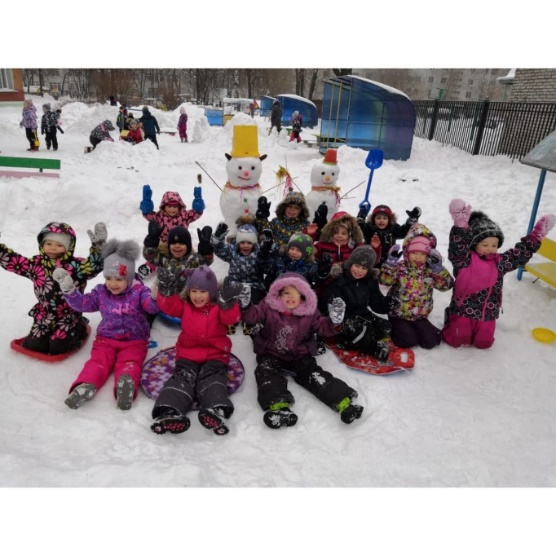 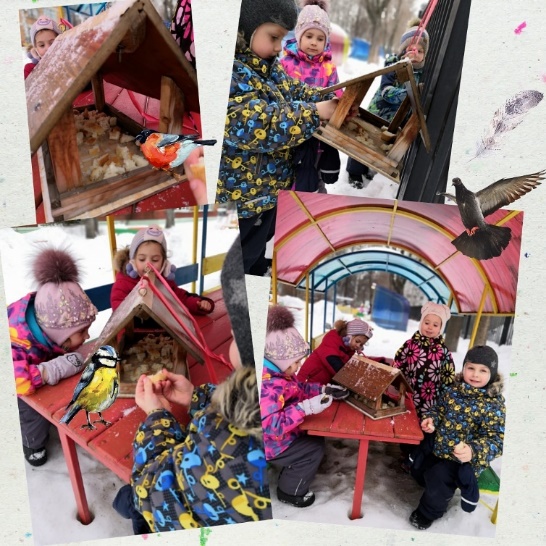 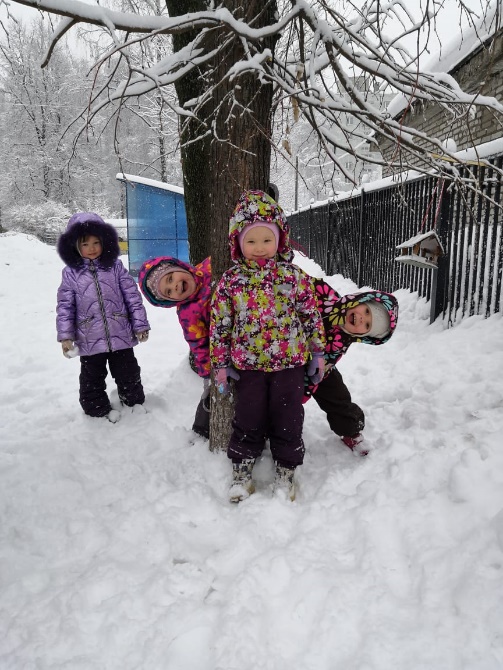 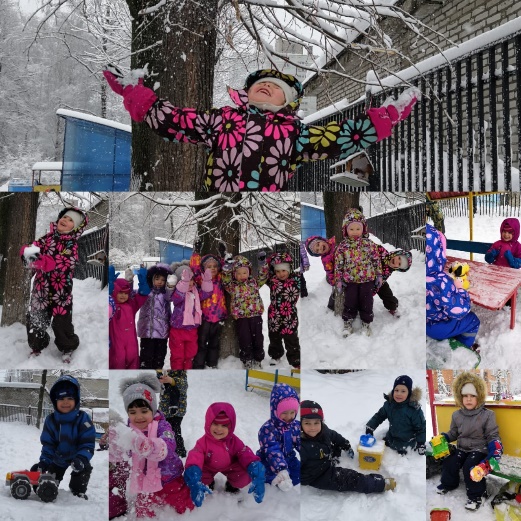 Воспитатель: Шевченко Е.ПМДОУ ДС №42  г. Люберцы2019г.Сроки реализации:17.12.18 – 21.12.18г Описание проекта: Тема проекта «Покормите птиц зимой» выбрана нами не случайно. Ведь именно птицы окружают нас круглый год, принося людям пользу и радость. В холодное время года доступной пищи становится значительно меньше, но потребность в ней возрастает. Иногда естественный корм становится практически недоступным, поэтому многие птицы не могут пережить зиму и погибают. И мы, педагоги, совместно с родителями, должны научить воспитанников видеть это, пополняя представления о зимующих птицах, их повадках и образе жизни, создать условия для общения ребенка с миром природы.Цель: учить детей бережному отношению к птицам.Задачи:Пополнить предметно-развивающую среду по теме проекта.Расширить знания детей о зимующих птицах.Формировать элементарные экологические знания.Продолжать формировать у детей бережное ответственное отношение у миру природы.Учить детей отражать в продуктивных видах деятельности свое отношение к миру природы.Привлечь родителей воспитанников в изготовление кормушек для птиц, их подкормке.Воспитывать внимательное и бережное отношение к живой природе, желание помогать птицам в трудных зимних условиях.Объект: птицы.Методы работы: изучение, наблюдение, обобщение, фотографирование. Ознакомление родителей с результатами проведённой недели: «Зимующие птицы» (фотовыставка).Цель: учить детей бережному отношению к птицам.Задачи:Пополнить предметно-развивающую среду по теме проекта.Расширить знания детей о зимующих птицах.Формировать элементарные экологические знания.Продолжать формировать у детей бережное ответственное отношение у миру природы.Учить детей отражать в продуктивных видах деятельности свое отношение к миру природы.Привлечь родителей воспитанников в изготовление кормушек для птиц, их подкормке.Воспитывать внимательное и бережное отношение к живой природе, желание помогать птицам в трудных зимних условиях.Объект: птицы.Методы работы: изучение, наблюдение, обобщение, фотографирование.Этапы работы1-й этап – подготовительный Обсуждение цели, задачи с детьми и родителями. Создание необходимых условий для реализации проекта. Перспективное планирование проекта. Разработка и накопление методических материалов по проблеме.  2-й этап – основной (практический) Внедрение в воспитательно–образовательный процесс эффективных методов и приёмов по расширению знаний дошкольников о зимующих птицах. Домашние задание родителям, совместно с ребенком сделать кормушку. Заучивание стихотворений о зимующих птиц. Отгадывание загадок про зимующих птиц. Рассмотреть зимующих птиц на иллюстрациях в книгах и журналах, принести книги в детский сад. 3-й этап - обобщающий Ознакомление родителей с результатами проведённой недели: «Зимующие птицы» (фотовыставка).Содержание технологической фазы реализации проектаРезультаты реализации проектаРабота в рамках проекта получалась интересной, увлекательной и познавательной для всех участников проекта. Многие родители приняли активное участие в изготовлении кормушек, принесли различный корм для птиц, иллюстрации и раскраски для детей в группу Дети с большим удовольствием слушали рассказы, сказки, стихи о зимующих птицах, отгадывали загадки, играли в разные дидактические и подвижные игры с удовольствием, рисовали птиц, раскрашивали картинки по теме.    Проект позволил расширить кругозор детей о зимующих птицах, у детей сформировалась любознательность, познавательная активность.     В группе улучшилось предметно-развивающая среда: литературой, иллюстрациями, конспектами, наблюдениями.Цель и задачи, поставленные в начале проекта выполнены.Список литературы1. Бондаренко Т. М., Экологические занятия с детьми 4-5 лет: Практическое пособие для воспитателей и методистов ДОУ. – Воронеж: ЧП Лакоценин С. С., 2007.2. Воронкевич О.А. «Добро пожаловать в экологи». 2001г.3. Давыдова О. И., Майер А. А., Богославец Г. А, Проекты в работе с семьёй. Методическое пособие. – М.: ТЦ Сфера, 2012. – 128 с. (Библиотека журнала «Управление ДОУ».4. Кравченко И. В., Долгова Т. Л., Прогулки в детском саду. Старшая и подготовительная к школе группы: Методическое пособие / Под ред. Г. М. Киселёвой, л. И. Понаморёвой. – М.: ТЦ Сфера, 2008. – 208 с.5.Соломенникова О.А. «Занятие по формированию элементарных экологических представлений» 2009г.

6. Формирование экологической культуры дошкольников: планирование, конспекты занятий /авт. – сост. Л. Г. Киреева, С. В. Бережнова. – Волгоград: Учитель, 2008. 
7. Шорыгина Т. А., Птицы. Какие они? Книга для воспитателей, гувернёров и родителей. – М.: «Издательство ГНОМ и Д», 2000.ЭтапСрокМесто проведенияСодержание работы воспитателя1-й этап – подготовительный(12.12.18 – 14.12.18г.)Группа №8Создание необходимых условий для реализации проекта. Разработка и накопление методических материалов по теме.2-й этап – основной (практический)17.12.17Понедельник18.1217Вторник19.12.17Среда20.12.17Четверг21.12.17ПятницаГруппа №8, детского сада.Беседа: «Как живут наши пернатые друзья зимой».Пальчиковая гимнастика: «Кормушка для птиц».Аудиозапись «Голоса птиц»Цель: Формировать навык, различать на слух голоса птиц.Совместная деятельностьТема: «Зимующие птицы»Задачи: рассказать детям о зимующих птицах, объяснить причину их перелетов (перелетные, зимующие); учить отвечать на вопросы полными ответами, способствовать воспитанию заботливого отношения к птицам.Работа с родителями:Консультации для родителей:«Как и из чего можно сделать кормушку для птиц».Раскраски по теме.Цель: Развитие мелкой моторики рук, развитие чувства цвета.Совместная деятельностьТема: «Сколько птиц к кормушке нашей прилетело?»Цель: Закрепление и систематизация знаний соотносить названия птиц с названием их детенышей. Закреплять умение считать до 5.Д/и: «Один-много», «Назови одним словом»,Просмотр мультфильма «Высокая горка»,Д/и «Угадай птицу по описанию",П/и «Воробушки и кот»,Совместная деятельность «Синички».Цель: развивать интерес и положительное отношение к нетрадиционной технике рисования – ладошками.Чтение рассказа М. Горького «Воробьишко» + просмотр мультфильма,П/и «Совушка» Заучивание стихотворений о зимующих птицах.Цель: Развитие памяти дошкольников.Д/и «Доскажи словечко» Совместная деятельность«Снегирь».Цель: учить передавать особенности строения, окраски снегиря приёмом силуэтного вырезания.  Беседа:«Как дети с родителями заботятся о птицах зимой?».  Чтение рассказов:И. Тургенева «Воробей»,Обсуждение пословиц, поговорок о зимующих птицах,Н/и «Домино» (птицы), «Разрезные картинки»,Чтение стихотворений Н. Рубцова «Воробей» и «Ворона».П/и «Перелетные птицы».Отгадывание загадок; рассматривание иллюстраций с изображением зимующих птиц.Цель: закрепление знаний детей по пройденной теме.Работа с родителями:Изготовление кормушек.3-й этап-обобщающий26.11.18г.Группа №8Ознакомление родителей с результатами проведённой недели: «Зимующие птицы» (фотовыставка)